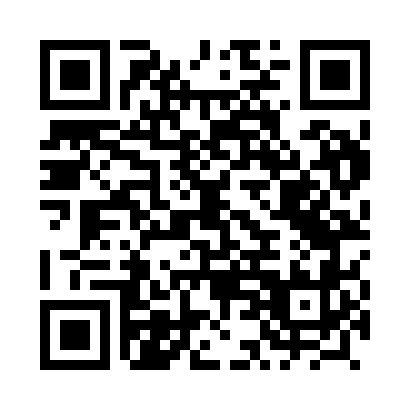 Prayer times for Porwity, PolandWed 1 May 2024 - Fri 31 May 2024High Latitude Method: Angle Based RulePrayer Calculation Method: Muslim World LeagueAsar Calculation Method: HanafiPrayer times provided by https://www.salahtimes.comDateDayFajrSunriseDhuhrAsrMaghribIsha1Wed2:475:1812:445:528:1210:322Thu2:435:1612:445:538:1310:353Fri2:395:1412:445:548:1510:384Sat2:355:1212:445:558:1610:415Sun2:315:1012:445:568:1810:456Mon2:305:0912:445:578:2010:487Tue2:295:0712:445:588:2110:508Wed2:285:0512:445:588:2310:519Thu2:285:0312:445:598:2510:5210Fri2:275:0212:446:008:2610:5211Sat2:265:0012:436:018:2810:5312Sun2:264:5812:436:028:2910:5413Mon2:254:5712:436:038:3110:5414Tue2:244:5512:436:048:3210:5515Wed2:244:5412:436:058:3410:5616Thu2:234:5212:446:068:3510:5617Fri2:234:5112:446:078:3710:5718Sat2:224:5012:446:088:3810:5719Sun2:224:4812:446:088:4010:5820Mon2:214:4712:446:098:4110:5921Tue2:214:4612:446:108:4310:5922Wed2:204:4412:446:118:4411:0023Thu2:204:4312:446:128:4511:0124Fri2:194:4212:446:128:4711:0125Sat2:194:4112:446:138:4811:0226Sun2:194:4012:446:148:4911:0327Mon2:184:3912:446:158:5011:0328Tue2:184:3812:446:158:5211:0429Wed2:184:3712:456:168:5311:0430Thu2:174:3612:456:178:5411:0531Fri2:174:3512:456:188:5511:05